BARANYA MEGYEI DIÁKSPORT TANÁCS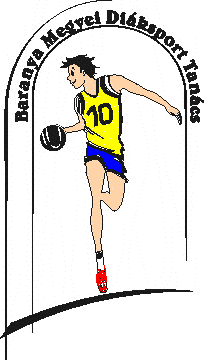 7623 Pécs, Koller u. 7. II/23.Telefon:20/255-0111; E-mail: kaufmann.eszter.sport@gmail.com; Web: www.bmdiaksport.hu _____________________________________________________________________________FUTSAL DIÁKOLIMPIAIV korcsoportMegyei Döntő eredménye„A” csoport 						„B” csoportKozármisleny Janikovszky Ált. Isk.			Baptista SzSz. Széchenyi G. és Ált Isk. PécsPark u. Katolikus Ált Isk. Mohács				Szentlőrinci Ált. IskolaDél Zselici Istvánffy Ált. Isk.				Villányi Ált. Isk.Szilvási Ált. Isk. Komló					Vajszlói Kodolányi SzG. SzK. és Ált. Isk.Eredmények:Kozármisleny Janikovszky Ált. Isk.	-	Szilvási Ált. Isk. Komló	11:0Park u. Katolikus Ált Isk. Mohács	-	Dél Zselici Istvánffy Ált. Isk.	5:5  	b:2:0B. SzSz. Széchenyi G. és Ált Isk. P.	-	Vajszlói Kodolányi	4:0Szentlőrinci Ált. Iskola	-	Villányi Ált. Isk.	6:4Kozármisleny Janikovszky Ált. Isk.	-	Dél Zselici Istvánffy Ált. Isk.	8:1Szilvási Ált. Isk. Komló	-	Park u. Katolikus Ált Isk. Mohács	2:2	b:1:3B. SzSz. Széchenyi G. és Ált Isk. P.	-	Villányi Ált. Isk.	4:1.Vajszlói Kodolányi	-	Szentlőrinci Ált. Iskola	7:7	b:31Park u. Katolikus Ált Isk. Mohács	-	Kozármisleny Janikovszky Ált. Isk.	3:9Dél Zselici Istvánffy Ált. Isk.	-	Szilvási Ált. Isk. Komló	5:3Szentlőrinci Ált. Iskola	-		2:5Villányi Ált. Isk.	-	Vajszlói Kodolányi	2:5Az „A” csoport végeredménye:Kozármisleny Janikovszky Ált. Isk			9 pont		28:  4Dél Zselici Istvánffy Ált. Isk.			4 pont		  8:13Park u. Katolikus Ált Isk. Mohács			2 pont		  7:13Szilvási Ált. Isk. Komló				1 pont		  5:18A „B” csoport végeredménye:B. SzSz. Széchenyi G. és Ált Isk. Pécs		9 pont		13:  3Vajszlói Kodolányi				4 pont		12:13Szentlőrinci Ált. Iskola				4 pont		15:16Villányi Ált. Isk					0 pont		  7:15Mérkőzés a harmadik helyért:Dél Zselici Istvánffy Ált. Isk.	-	Vajszlói Kodolányi	7:0Döntő:Kozármisleny Janikovszky Ált. Isk.	-	B. SzSz. Széchenyi G. és Ált Isk. Pécs	2:1Végeredmény:Kozármisleny Janikovszky Ált. IskB. SzSz. Széchenyi G. és Ált Isk. PécsDél Zselici Istvánffy Ált. Isk.Vajszlói KodolányiSzentlőrinci Ált. Iskola	Park u. Katolikus Ált Isk. Mohács	Szilvási Ált. Isk. KomlóVillányi Ált. IskPécs, 2018. január 08.Nagy Gáborszakág-vezető